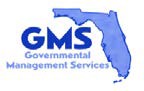 Capital RegionCommunity Development District	General Fund 	_REVENUESMaintenance AssessmentsThe District will levy a non ad-valorem special assessment on all taxable property within the District to fund all of the General Operating Expenditures for the fiscal year.Interest IncomeThe District will have all excess funds invested with the State Board of Administration. The amount is based upon the estimated average balance of funds available during the fiscal year.EXPENDITURESAdministrative:Supervisor FeesThe Florida Statutes allows each board member to receive $200 per meeting no to exceed $4,800 in one year. The amount for the fiscal year is based upon all five supervisors attending the estimated 6 annual meetings.FICA ExpenseRepresents the Employer's share of Social Security and Medicare taxes withheld from Board of Supervisors checks.Engineering FeesThe District's engineer (Atkins) will be providing limited engineering services to the District including attendance as needed and preparation for board meetings, review and execute of documents under the District’s trust indenture and monitoring of District projects. Additionally The District utilizes Dantin Engineering on an assigned project basis and for engineering consulting services.ArbitrageThe District is required to annually have an arbitrage rebate calculation on the District's Series 2008A Capital Improvement Revenue Bonds, Series 2011A-1 and 2011A-2 Capital Improvement Revenue Refunding Bonds, and the Series 2013 Capital Improvement Revenue Bonds & Series 2018A1/A2 Capital Improvement Revenue Refunding Bonds. Currently the District has contracted with Grau & Associates, an independent certified public accounting firm, to calculate the rebate liability and submit a report to the District.Dissemination AgentThe District is required by the Security and Exchange Commission to comply with Rule 15(c) (2)-12(b) (5), which relates to additional reporting requirements for un-rated bond issues. The District has contracted with GMS, LLC to provide this service.AttorneyThe District's legal counsel will be providing general legal services to the District, i.e., attendance and preparation for monthly meetings, review operating and maintenance contracts.Annual AuditThe District is required annually to conduct an audit of its financial records by an Independent Certified Public Accounting Firm.Trustee FeesThe District issued Series 2008A Capital Improvement Revenue Bonds, Series 2011A1-A2 Capital Improvement Revenue Refunding Bonds and Series 2013 Capital Improvement Revenue Bonds & Series 2018A1/A2 Capital Improvement Revenue refunding Bonds which are held with a Trustee at US Bank. The amount of the trustee fees is based on the agreement between US Bank and the District.Assessment RollGovernmental Management Services serves as the District’s collection agent and certifies the District’s non-ad valorem assessment with the county tax collector.Management FeesThe District receives Management, Accounting and Administrative services as part of a Management Agreement with Governmental Management Services.Information TechnologyThe District processes all its financial activities, i.e., accounts payable, financial statements, etc. on a mainframe computer leased by Governmental Management Services.Capital RegionCommunity Development District	General Fund 	_Records StorageThe District’s Records will be stored off site at Iron Mountain.Travel & Per DiemTravel expenses to attend meetings, conferences, etc.TelephoneTelephone for agenda calls or monthly meetings.PostageMailing of agenda packages, overnight deliveries, correspondence, etc.Printing & BindingPrinting and Binding agenda packages for board meetings, printing of computerized checks, stationary, envelopes etc.InsuranceThe District's General Liability & Public Officials Liability Insurance policy is with Florida Insurance Alliance. Florida Insurance Alliance specializes in providing insurance coverage to governmental agencies.Legal AdvertisingThe District is required to advertise various notices for monthly Board meetings, public hearings, etc. in a newspaper of general circulation.Other Current ChargesBank charges and any other miscellaneous expenses that are incurred during the year.Office Supplies Miscellaneous office supplies.Dues, Licenses & SubscriptionsThe District is required to pay an annual fee to the Department of Economic Opportunity for $175.Capital OutlayRepresents any minor capital expenditures the District may need to make during the Fiscal Year.Maintenance:Field Management FeesThe District has contracted with GMS, LLC for the supervision and on-site management of Capital Region Community Development District. Their responsibilities include management of field services contracts such as landscape maintenance, ponds maintenance, and security patrols, oversight of capital assets and coordination of maintenance, repairs and replacement of capital assets.SecurityThe District has contracted with Barkley Security Agency for security Services, to include patrol of District owned properties. The District also contracts with TPD for additional patrol services with law enforcement agencies on an as- needed basis.CommunicationsThe District has contracted Bulldog Strategy Group for professional public relations and communications services, to include maintenance of existing District communications tools and systems, monitoring of District issues and policies, and advisement of Board and staff regarding communications.Landscape/Pond/Irrigation MaintenanceThe District has contracted with All Pro Land Care of Tallahassee, Inc. to provide landscaping, pond and irrigation maintenance services to all the common areas within the District. Services include mowing, trimming, fertilization, maintenance of irrigations systems, and trimming of District owned trees.Capital RegionCommunity Development District	General Fund 	_SWMF Operating Permit FeesThe District pays the City of Tallahassee, Growth Management Department for inspection of and the administration needed to issue operating permits for District owned and maintained Storm Water facilities.Preserve MaintenanceThe District has contracted with All Pro Land Care of Tallahassee, Inc. to maintain the various preserved areas within the District (listed as Park Maintenance), but also contacts out work in other preserve areas to various contractors.Tot-Lot Inspection MaintenanceThe District owns a recreational area that requires monthly inspection and repairs/replacements as well as mulch twice a year.Alleyway MaintenanceThe District conducts repairs and maintenance of the District-owned alleyways.Miscellaneous MaintenanceUnscheduled repairs and maintenance to the District’s facilities not allocated to a particular area.UtilitiesThe cost of electricity and Irrigation Water for Capital Region CDD for the following accounts:Account#	Service Address	Monthly	AnnualCapital RegionCommunity Development District	General Fund 	_Total	$ 3,750	$45,000Special Events Pops in the park.Other ContingenciesUnscheduled repairs and maintenance to the District’s Facilities throughout the community.Capital ExpendituresRepresents any new capital expenditures the District may need to make during the Fiscal Year.Reserves for Capital Repairs and ReplacementsThis Reserve funding is for the Capital Repairs and Replacements for the District’s capital assets.Adopted BudgetFiscal Year 2022Capital RegionCommunity Development DistrictAugust 12, 2021Capital RegionCommunity Development DistrictCommunity Development DistrictTABLE OF CONTENTSGeneral FundBudgetPage 1 - 2Per Unit Assessment - SchedulePage 3NarrativePage 4 - 7Capital Reserve FundBudgetPage 8Debt Service FundSeries 2013BudgetPage 9Amortization Schedule - 2013Page 10Series 2018A1BudgetPage 11Amortization Schedule - 2018A1Page 12Series 2018A2BudgetPage 13Amortization Schedule - 2018A2Page 14Series 2021BudgetPage 15Amortization Schedule - 2018A2Page 16Capital RegionCommunity Development DistrictGeneral FundAdoptedActualProjectedTotalAdoptedBudgetThruNextProjectedBudgetDescriptionFY 20216/30/20213 Months9/30/2021FY 2022RevenuesSpecial Assessment - On Roll$1,236,552$1,242,005$0$1,242,0051,394,014Special Assessment - Direct - St Joe$391,936$287,739$104,197$391,936441,845Interest Income/Misc. Revenue$9,400$810$360$1,170$8,000Emergency Management - Hurricane Michael$0$3,263$0$3,263$0Carry Forward Surplus$97,734$104,014$0$104,014$0TOTAL REVENUES$1,735,621$1,637,830$104,557$1,742,3881,843,859ExpendituresAdministrativeSupervisor Fees$6,000$5,800$2,000$7,800$12,000FICA$459$444$153$597$918Engineering Fees$30,000$9,955$20,045$30,000$25,000Arbitrage Rebate$1,800$1,200$600$1,800$1,200Dissemination Agent$7,300$5,475$1,825$7,300$7,300Attorney Fees$57,000$45,362$11,638$57,000$57,000Annual Audit$4,550$3,710$0$3,710$3,710Annual Report$500$0$500$500$500Trustee Fees$15,520$15,516$0$15,516$15,520Assessment Roll Services$11,500$11,500$0$11,500$11,500Management Fees$48,620$36,465$12,155$48,620$48,620Information Technology$2,800$2,100$700$2,800$2,800Record Storage$150$0$150$150$150Travel & Per Diem$1,500$0$1,500$1,500$2,000Telephone$300$508$169$678$300Postage$1,000$564$436$1,000$1,000Printing & Binding$2,000$1,169$831$2,000$2,000Insurance$18,412$17,936$0$17,936$19,730Legal Advertising$3,500$951$2,549$3,500$3,500Other Current Charges$1,600$1,163$437$1,600$1,600Office Supplies$200$77$123$200$200Dues, Licenses & Subscriptions$3,175$175$0$175$175Capital Outlay$250$0$250$250$250TOTAL ADMINISTRATIVE EXPENDITURES$218,135$160,070$56,062$216,131$216,973Field Management Fees$126,000$94,500$31,500$126,000$132,300Security$6,000$6,466$0$6,466$7,000Communications$6,000$4,500$1,500$6,000$6,000Utilities$45,000$36,635$8,365$45,000$45,000Landscape Maintenance - Contract$983,735$737,801$245,935$983,736$1,030,628Landscape Maintenance - New Units/Street Trees$7,500$7,035$465$7,500$5,000Pond Maintenance - Contract$3,500$1,730$1,730$3,460$5,000Pond Maintenance - New Units$1,000$0$1,000$1,000$0Pond Repairs - Current Units$35,000$14,976$20,024$35,000$37,500Pond Repairs - New Units$1,500$0$1,500$1,500$0SWMF Operating Permit Fees$8,262$6,426$1,836$8,262$918Capital RegionCommunity Development DistrictGeneral FundAdoptedActualProjectedTotalAdoptedBudgetThruNextProjectedBudgetDescriptionFY 20216/30/20213 Months9/30/2021FY 2022Field (continued)Irrigation Maintenance - Contract$51,030$38,273$12,758$51,030$55,488Irrigation Maintenance - New Units$500$1,082$0$1,082$0Irrigation Repairs - Current Units$40,000$33,269$6,731$40,000$45,000Irrigation System Upgrades$1,250$874$376$1,250$0Preserve Maintenance$40,000$27,357$12,643$40,000$37,500Tot Lot Inspection/Maintenance$5,000$6,653$0$6,653$6,500Tree Removal/Trimming/Cleanup$35,000$13,011$21,989$35,000$38,000Alleyway Maintenance$5,000$2,399$2,602$5,000$5,000Miscellaneous Maintenance$5,000$2,473$7,376$9,849$7,500Special Events$5,000$0$5,000$5,000$5,000Other - Contingency$3,000$2,310$690$3,000$5,000Capital Expenditures$9,000$0$9,000$9,000$9,000Reserve for Capital - R&R$89,209$0$89,209$89,209$135,552Common Area Maintenance$5,000$6,259$0$6,259$8,000TOTAL FIELD EXPENDITURES$1,517,486$1,044,027$482,229$1,526,256$1,626,886TOTAL EXPENDITURES$1,735,622$1,204,096$538,291$1,742,387$1,843,859EXCESS REVENUES OVER EXPENDITURES($0)$433,734($433,734)$0$0Capital RegionCommunity Development DistrictCommunity Development DistrictCommunity Development DistrictCommunity Development DistrictAssessment AllocationAdoptedFY 2021FY 2022Net Assessment$1,236,552$1,394,014Plus Collection Fees (7%)$93,074$104,926Gross Assessments$1,329,625$1,498,940Use of Fund Balance$97,734$0No. of Units3,2643,26412.73% increase#GrossGrossLot SizeOf UnitsPer UnitPer UnitTotalAmountAmountFY 2021FY 2022Apartments1,229$215.02$242.41Towns252$206.91$233.27Duplex0$217.70$217.7030s53$226.62$255.4940s224$241.40$272.1555s270$293.12$330.4665s312$362.10$408.2275s194$413.82$466.5385s102$450.37$507.7490s15$509.07$573.91100s166$517.29$583.181/2 Ac142$620.75$699.821Ac40$810.42$913.65ACLF101$108.59$122.42Blended Commercial161.186$2,414.59$2,722.15Golf Club1$13,259.51$14,948.44Catholic School1$0.00$0.00Southwood House0.39$2,414.59$2,722.15Total3,263.576Maintenance: (continued)Landscape/Pond/Irrigation Maintenance (continued)ContractsMonthlyAnnualLandscape Maintenance – Contract$85,886$1,030,628Landscape Maintenance – New Units/Street Trees$417$5,000Pond Maintenance – Contract$417$5,000Pond Repairs – Current Units$3,125$37,500Irrigation Maintenance – Contract$4,624$55,488Irrigation Repairs – Current Units$3,750$45,000Total$98,219$1,178,616.16804856103766 Greyfield Dr - Pump 1$100$1,20017804856102150 Merchants Row Blvd - Pump$50$60018940632232380 E Orange Ave Irr$450$5,40024294712953564 S Blair Stone Rd Reclaim$75$90027804856102588 Merchants Row Blvd - Pump$50$60030779197803136 Dickinson Dr.$50$60031830026583001 School House Rd Reclaimed$200$2,40035414856102301 E Orange Ave, Irr/3591 Strolling Way$50$60035434856103701 Mossy Creek Ln - Unit 1$300$3,60036804856103765 Grove Park Dr$50$60042639725223029 Dickinson Dr. Area Lights$75$90043604856101900 Merchants Row-ENTRANCE$75$90046804856103992 Four Oaks Blvd$50$60053996989263252 Updike Ave IRR$50$60062434856103700 Mossy Creek Ln- Pump$50$60069483770921901 Merchants Row Blvd$50$60070428656104580 Grove Park Dr - IRR$50$600Utilities (continued)Account#Service AddressMonthlyAnnual76704856103766 Greyfield Dr$50$6008001821240Various Locations- Area Lights$880$10,56082704856103603 Capital Cir SE Irr.$450$5,40085036839503751 Biltmore Ave - HYD$50$60089654288173559 Four Oaks Blvd$50$60091434511403700 Spider Lily Way$50$60093568902324583 Grove Park Dr. Temp.$50$60094134856103000 School House Road$50$60096509889603751 Biltmore Ave - IRR$50$6009674588544Various Locations, Irrigation$50$60096990667203145 Mulberry Park Blvd. Area Light$200$2,40097789984162471 E Orange Ave. Irr.$45$540Capital RegionCommunity Development DistrictCapital ReserveCapital ReserveCapital ReserveCapital ReserveAdoptedActualProjectedTotalAdoptedBudgetThruNextProjectedBudget Description	 	FY 2021	     6/30/2021 3 Months9/30/2021FY 2022RevenuesCapital Reserve Contribution$89,209$0$89,209$89,209$135,552Miscellaneous Revenue$0$7,000$0$7,000$0Designated reserves$148,399$48,859$0$48,859$101,290TOTAL REVENUES 	$237,608   	$55,859   	$89,209   	$145,068   	$236,843  ExpendituresReserve for Capital - R&R$0$32,575$10,631$43,206$0Other Charges$600$429$143$572$600TOTAL EXPENDITURES 	$600   	$33,004   	$10,774   	$43,778   	$600  ASSIGNED FUND BALANCE 	$237,008   	$22,855   	$78,435   	$101,290   	$236,243Capital RegionCommunity Development DistrictDebt Service FundDebt Service FundSeries 2013 Capital Improvement Refunding BondsSeries 2013 Capital Improvement Refunding BondsSeries 2013 Capital Improvement Refunding BondsSeries 2013 Capital Improvement Refunding BondsSeries 2013 Capital Improvement Refunding BondsSeries 2013 Capital Improvement Refunding BondsSeries 2013 Capital Improvement Refunding BondsSeries 2013 Capital Improvement Refunding BondsAdoptedActualProjectedTotalAdoptedBudgetThruNextProjectedBudget Description		 	FY 2021	     6/30/2021 3 Months9/30/2021FY 2022RevenuesSpecial Assessment - Tax Collector$862,173$865,645$0$865,645$862,173Interest Income$2,500$214$71$285$200Carry Forward Surplus (1)$351,184$351,276$0$351,276$345,644TOTAL REVENUES	  $1,215,857        $1,217,135   	$71        $1,217,206        $1,208,016  ExpendituresInterest - 11/1$205,856$205,856$0$205,856$195,343Special Call - 11/1$0$5,000$0$5,000$0Interest - 5/1$205,856$205,706$0$205,706$195,343Principal - 5/1$455,000$455,000$0$455,000$480,000TOTAL EXPENDITURES	 	$866,713   	$871,563   	$0   	$871,563   	$870,685  EXCESS REVENUES OVER EXPENDITURES	 	$349,144   	$345,572   	$71   	$345,644   	$337,331  (1) Carry Forward Surplus is net of Reseve requirement11/1/2022 - Interest11/1/2022 - InterestSeries 2013$184,063Per UnitGrossNetLot Size# of UnitsAmountAssessmentsAssessmentsApartments486$359$174,421$162,211*Towns82$327$26,828$24,95040s153$382$58,516$54,420*55s107$464$49,650$46,175*65s127$573$72,743$67,651*75s56$655$36,694$34,12585s77$710$54,642$50,817*100s40$818$32,736$30,444*1/2 Ac73$982$71,717$66,697*1Ac3$1,282$3,847$3,578Epoch Apls (Acres)1$3,806$5,386$5,009Blended Commercial113$6,321$339,888$316,095Total1318$927,067$862,173* Certain Units have a lower debt per unit amountCapital RegionCapital RegionCapital RegionCapital RegionCapital RegionCapital RegionCommunity Development DistrictCommunity Development DistrictSeries 2013 Capital Improvement Refunding BondsSeries 2013 Capital Improvement Refunding BondsA1 Term Bonds Due 5/1/2031A1 Term Bonds Due 5/1/2031A1 Term Bonds Due 5/1/2031A1 Term Bonds Due 5/1/2031A1 Term Bonds Due 5/1/2031A1 Term Bonds Due 5/1/2031Debt AmortizationDatePrincipalInterestPrincipal BalanceCalendar Year11/01/21$195,342.50$6,980,000.00$195,342.5005/01/22$480,000.00$195,342.50$6,500,000.0011/01/22$184,062.50$6,500,000.00$859,405.0005/01/23$500,000.00$184,062.50$6,000,000.0011/01/23$171,937.50$6,000,000.00$856,000.0005/01/24$525,000.00$171,937.50$5,475,000.0011/01/24$158,681.25$5,475,000.00$855,618.7505/01/25$550,000.00$158,681.25$4,925,000.0011/01/25$144,243.75$4,925,000.00$852,925.0005/01/26$585,000.00$144,243.75$4,340,000.0011/01/26$127,425.00$4,340,000.00$856,668.7505/01/27$620,000.00$127,425.00$3,720,000.0011/01/27$109,600.00$3,720,000.00$857,025.0005/01/28$660,000.00$109,600.00$3,060,000.0011/01/28$90,625.00$3,060,000.00$860,225.0005/01/29$700,000.00$90,625.00$2,360,000.0011/01/29$70,500.00$2,360,000.00$861,125.0005/01/30$735,000.00$70,500.00$1,625,000.0011/01/30$48,450.00$1,625,000.00$853,950.0005/01/31$785,000.00$48,450.00$840,000.0011/01/31$24,900.00$840,000.00$858,350.0005/01/32$830,000.00$24,900.00$10,000.00$854,900.00totals 	$6,970,000.00   	$2,651,535.00   	$9,621,535.00  Capital RegionCommunity Development DistrictDebt Service FundDebt Service FundDebt Service FundSeries 2018A1 Capital Improvement Revenue Refunding BondsSeries 2018A1 Capital Improvement Revenue Refunding BondsSeries 2018A1 Capital Improvement Revenue Refunding BondsSeries 2018A1 Capital Improvement Revenue Refunding BondsSeries 2018A1 Capital Improvement Revenue Refunding BondsSeries 2018A1 Capital Improvement Revenue Refunding BondsSeries 2018A1 Capital Improvement Revenue Refunding BondsSeries 2018A1 Capital Improvement Revenue Refunding BondsSeries 2018A1 Capital Improvement Revenue Refunding BondsAdoptedActualProjectedTotalAdoptedBudgetThruNextProjectedBudget Description		 	FY 2021	     6/30/2021 3 Months9/30/2021FY 2022RevenuesSpecial Assessment - Tax Collector$220,083$304,185$0$304,185$220,083Special Assessment - Direct$1,086,011$707,070$295,905$1,002,976$1,086,011Interest Income$2,500$43$14$58$50Carry Forward Surplus (1)$397,549$398,089$0$398,089$384,020TOTAL REVENUES	  $1,706,143        $1,409,388   	$295,920        $1,705,307        $1,690,164  ExpendituresInterest - 11/1$391,131$390,644$0$390,644$379,469Interest - 5/1$391,131$390,644$0$390,644$379,469Principal - 5/1$530,000$530,000$0$530,000$550,000Special Call - 5/1$0$10,000$0$10,000$0TOTAL EXPENDITURES	  $1,312,263        $1,321,288   	$0        $1,321,288        $1,308,938  EXCESS REVENUES OVER EXPENDITURES	 	$393,881   	$88,100   	$295,920   	$384,020   	$381,226  (1) Carry Forward Surplus is net of Reseve requirement11/1/2022 - Interest11/1/2022 - Interest11/1/2022 - InterestSeries 2018A1$368,125Capital RegionCapital RegionCapital RegionCapital RegionCapital RegionCapital RegionCapital RegionCommunity Development DistrictCommunity Development DistrictSeries 2018A1 Capital Improvement Revenue Refunding BondsSeries 2018A1 Capital Improvement Revenue Refunding BondsSeries 2018A1 Capital Improvement Revenue Refunding BondsDebt AmortizationDatePrincipalInterestCouponsPrincipal BalanceCalendar Year11/01/21$379,468.75$15,360,000.00$379,468.7505/01/22$550,000.00$379,468.754.125%$15,360,000.0011/01/22$368,125.00$14,810,000.00$1,297,593.7505/01/23$575,000.00$368,125.004.125%$14,810,000.0011/01/23$356,265.63$14,235,000.00$1,299,390.6305/01/24$600,000.00$356,265.634.625%$14,235,000.0011/01/24$342,390.63$13,635,000.00$1,298,656.2505/01/25$630,000.00$342,390.634.625%$13,635,000.0011/01/25$327,821.88$13,005,000.00$1,300,212.5005/01/26$660,000.00$327,821.884.625%$13,005,000.0011/01/26$312,559.38$12,345,000.00$1,300,381.2505/01/27$690,000.00$312,559.384.625%$12,345,000.0011/01/27$296,603.13$11,655,000.00$1,299,162.5005/01/28$720,000.00$296,603.134.625%$11,655,000.0011/01/28$279,953.13$10,935,000.00$1,296,556.2505/01/29$760,000.00$279,953.135.125%$10,935,000.0011/01/29$260,478.13$10,175,000.00$1,300,431.2505/01/30$800,000.00$260,478.135.125%$10,175,000.0011/01/30$239,978.13$9,375,000.00$1,300,456.2505/01/31$840,000.00$239,978.135.125%$9,375,000.0011/01/31$218,453.13$8,535,000.00$1,298,431.2505/01/32$885,000.00$218,453.135.125%$8,535,000.0010/31/32$195,775.00$7,650,000.00$1,299,228.1305/01/33$930,000.00$195,775.005.125%$7,650,000.0011/01/33$171,943.75$6,720,000.00$1,297,718.7505/01/34$980,000.00$171,943.755.125%$6,720,000.0011/01/34$146,831.25$5,740,000.00$1,298,775.0005/01/35$1,030,000.00$146,831.255.125%$5,740,000.0011/01/35$120,437.50$4,710,000.00$1,297,268.7504/30/36$1,085,000.00$120,437.505.125%$4,710,000.0010/31/36$92,634.38$3,625,000.00$1,298,071.8805/01/37$1,145,000.00$92,634.385.125%$3,625,000.0010/31/37$63,293.75$2,480,000.00$1,300,928.1305/01/38$1,205,000.00$63,293.755.125%$2,480,000.0011/01/38$32,415.63$1,275,000.00$1,300,709.3805/01/39$1,265,000.00$32,415.635.125%$1,275,000.00$1,297,415.63totals$15,350,000.00$8,410,856.25$23,760,856.25Capital RegionCommunity Development DistrictDebt Service FundDebt Service FundDebt Service FundSeries 2018A2 Capital Improvement Revenue Refunding BondsSeries 2018A2 Capital Improvement Revenue Refunding BondsSeries 2018A2 Capital Improvement Revenue Refunding BondsSeries 2018A2 Capital Improvement Revenue Refunding BondsSeries 2018A2 Capital Improvement Revenue Refunding BondsSeries 2018A2 Capital Improvement Revenue Refunding BondsSeries 2018A2 Capital Improvement Revenue Refunding BondsSeries 2018A2 Capital Improvement Revenue Refunding BondsSeries 2018A2 Capital Improvement Revenue Refunding BondsAdoptedActualProjectedTotalAdoptedBudgetThruNextProjectedBudget Description		 	FY 2021	     6/30/2021 3 Months9/30/2021FY 2022RevenuesSpecial Assessment - Tax Collector$273,055$275,449$0$275,449$281,879Interest Income$2,500$12$5$17$0Carry Forward Surplus (1)$57,226$57,700$0$57,700$49,598TOTAL REVENUES	 	$332,781   	$333,161   	$5   	$333,166   	$331,478  ExpendituresInterest - 11/1$51,899$51,784$0$51,784$48,278Interest - 5/1$51,899$51,784$0$51,784$48,278Principal - 5/1$170,000$170,000$0$170,000$175,000Special Call - 5/2$0$10,000$0$10,000$0TOTAL EXPENDITURES	 	$273,798   	$283,568   	$0   	$283,568   	$271,556  EXCESS REVENUES OVER EXPENDITURES	 	$58,984   	$49,593   	$5   	$49,598   	$59,921  (1) Carry Forward Surplus is net of Reseve requirement11/1/2022 - Interest11/1/2022 - Interest11/1/2022 - InterestSeries 2018A2$44,888Capital RegionCapital RegionCapital RegionCapital RegionCapital RegionCapital RegionCapital RegionCommunity Development DistrictCommunity Development DistrictSeries 2018A2 Capital Improvement Revenue Refunding BondsSeries 2018A2 Capital Improvement Revenue Refunding BondsSeries 2018A2 Capital Improvement Revenue Refunding BondsDebt AmortizationDatePrincipalInterestCouponsPrincipal BalanceCalendar Year11/01/21$48,278.13$2,160,000.00$48,278.1305/01/22$175,000.00$48,278.133.875%$2,160,000.0011/01/22$44,887.50$1,985,000.00$268,165.6305/01/23$180,000.00$44,887.503.875%$1,985,000.0011/01/23$41,400.00$1,805,000.00$266,287.5005/01/24$190,000.00$41,400.004.600%$1,805,000.0011/01/24$37,030.00$1,615,000.00$268,430.0005/01/25$200,000.00$37,030.004.600%$1,615,000.0011/01/25$32,430.00$1,415,000.00$269,460.0005/01/26$210,000.00$32,430.004.600%$1,415,000.0011/01/26$27,600.00$1,205,000.00$270,030.0005/01/27$220,000.00$27,600.004.600%$1,205,000.0011/01/27$22,540.00$985,000.00$270,140.0005/01/28$230,000.00$22,540.004.600%$985,000.0011/01/28$17,250.00$755,000.00$269,790.0005/01/29$240,000.00$17,250.004.600%$755,000.0011/01/29$11,730.00$515,000.00$268,980.0005/01/30$250,000.00$11,730.004.600%$515,000.0011/01/30$5,980.00$265,000.00$267,710.0005/01/31$260,000.00$5,980.004.600%$265,000.00$265,980.00totals$2,155,000.00$578,251.25$2,733,251.25Capital RegionCommunity Development DistrictDebt Service FundDebt Service FundDebt Service FundSeries 2021 Capital Improvement Revenue Refunding BondsSeries 2021 Capital Improvement Revenue Refunding BondsSeries 2021 Capital Improvement Revenue Refunding BondsSeries 2021 Capital Improvement Revenue Refunding BondsSeries 2021 Capital Improvement Revenue Refunding BondsSeries 2021 Capital Improvement Revenue Refunding BondsSeries 2021 Capital Improvement Revenue Refunding BondsSeries 2021 Capital Improvement Revenue Refunding BondsSeries 2021 Capital Improvement Revenue Refunding BondsProposedActualProjectedTotalAdoptedBudgetThruNextProjectedBudget Description		 	FY 2021	     6/30/2021 3 Months9/30/2021FY 2022RevenuesSpecial Assessment - Tax Collector$13,012$2,242$10,770$13,012$318,938Interest Income$0$2$0$2$0Carry Forward Surplus (1)$0$0$0$0$56,131TOTAL REVENUES	 	$13,012   	$2,244   	$10,770   	$13,014   	$375,069  ExpendituresInterest - 11/1$0$0$0$0$43,944Interest - 5/1$0$0$0$0$35,000Principal - 5/1$0$0$0$0$250,000TOTAL EXPENDITURES	 	$0   	$0   	$0   	$0   	$328,944  OTHER FINANCING SOURCES AND USESBond Proceed$2,614,006$2,614,006$0$2,614,006$0Interfund Transfer In / (Out)($2,570,889)($2,570,889)$0($2,570,889)$0TOTAL OTHER FINANCING SOURCES AND USES	 	$43,117   	$43,117   	$0   	$43,117   	$0  EXCESS REVENUES OVER EXPENDITURES	 	$56,129   	$45,361   	$10,770   	$56,131   	$46,124  (1) Carry Forward Surplus is net of Reseve requirement11/1/2022 - Interest11/1/2022 - Interest11/1/2022 - InterestSeries 2021$31,875Capital RegionCapital RegionCapital RegionCapital RegionCapital RegionCapital RegionCapital RegionCommunity Development DistrictCommunity Development DistrictSeries 2021 Capital Improvement Revenue Refunding BondsSeries 2021 Capital Improvement Revenue Refunding BondsSeries 2021 Capital Improvement Revenue Refunding BondsDebt AmortizationDatePrincipalInterestCouponsPrincipal BalanceCalendar Year11/01/21$43,944.442.50%$2,800,000.00$43,944.4405/01/22$250,000.00$35,000.002.50%$2,800,000.0011/01/22$31,875.002.50%$2,550,000.00$316,875.0005/01/23$255,000.00$31,875.002.50%$2,550,000.0011/01/23$28,687.502.50%$2,295,000.00$315,562.5005/01/24$260,000.00$28,687.502.50%$2,295,000.0011/01/24$25,437.502.50%$2,035,000.00$314,125.0005/01/25$270,000.00$25,437.502.50%$2,035,000.0011/01/25$22,062.502.50%$1,765,000.00$317,500.0005/01/26$275,000.00$22,062.502.50%$1,765,000.0011/01/26$18,625.002.50%$1,490,000.00$315,687.5005/01/27$285,000.00$18,625.002.50%$1,490,000.0011/01/27$15,062.502.50%$1,205,000.00$318,687.5005/01/28$290,000.00$15,062.502.50%$1,205,000.0011/01/28$11,437.502.50%$915,000.00$316,500.0005/01/29$295,000.00$11,437.502.50%$915,000.0011/01/29$7,750.002.50%$620,000.00$314,187.5005/01/30$305,000.00$7,750.002.50%$620,000.0011/01/30$3,937.502.50%$315,000.00$316,687.5005/01/31$315,000.00$3,937.502.50%$315,000.00$318,937.50totals$2,800,000.00$408,694.44$3,208,694.44